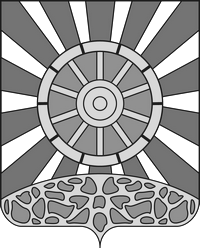 АДМИНИСТРАЦИЯ  УНИНСКОГО МУНИЦИПАЛЬНОГО ОКРУГА  КИРОВСКОЙ ОБЛАСТИ ПОСТАНОВЛЕНИЕ06.02.2023                                                                                             № 73пгт УниО внесении изменений в Положение об оплате трударабочих по благоустройству администрации Унинского муниципального округа, утвержденное постановлением администрации округа от 14.02.2022 № 141На основании пункта 1 постановления администрации Унинского муниципального округа Кировской области от 31.01.2023 № 57 «О порядке индексации заработной платы работников муниципальных учреждений в 2023 году», администрация Унинского муниципального округа ПОСТАНОВЛЯЕТ:1. Внести изменения в Положение об оплате труда рабочих по благоустройству администрации Унинского муниципального округа, утвержденное постановлением администрации округа от 14.02.2022 № 141
(в редакции от 10.06.2022 № 360, от 20.09.2022 № 538, далее – Положение):1.1. Пункт 2.2. раздела 2 Положения изложить в новой редакции:«2.2. Установить размер оклада рабочих на основе профессиональных квалификационных групп общеотраслевых профессий рабочих, утверждённых Приказом Министерства здравоохранения и социального развития Российской Федерации от 29.05.2008 № 248 Н «Об утверждении профессиональных квалификационных групп общеотраслевых профессий рабочих»:Профессиональная квалификационная группа «Общеотраслевые профессии рабочих первого уровня»:»2. Настоящее постановление подлежит опубликованию в Информационном бюллетене органов местного самоуправления Унинского муниципального округа и размещению на официальном сайте Унинского муниципального округа.3. Постановление вступает в силу с момента опубликования (обнародования) и распространяется на правоотношения, возникшие с 01.01.2023.Глава Унинского муниципального округа                                                                Т.Ф. Боровикова___________________________________________________№п/пКвалификационный уровеньПрофессии рабочих, отнесённые к квалификационным уровнямОклад, руб.Размер должностного оклада с учетом индексации на 01.01.2023(рублей)12341.1 квалификационный уровеньРабочий по благоустройству33303514